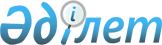 О внесении изменений в решение маслихата от 22 декабря 2015 года № 329 "О районном бюджете Камыстинского района на 2016-2018 годы"Решение маслихата Камыстинского района Костанайской области от 4 марта 2016 года № 436. Зарегистрировано Департаментом юстиции Костанайской области 11 марта 2016 года № 6205

      В соответствии с пунктом 5 статьи 109 Бюджетного кодекса Республики Казахстан от 4 декабря 2008 года Камыстинский районный маслихат РЕШИЛ:



       Внести в решение маслихата от 22 декабря 2015 года № 329 "О районном бюджете Камыстинского района на 2016-2018 годы" (зарегистрировано в Реестре государственной регистрации нормативных правовых актов за № 6106, опубликовано 29 января 2016 года в газете "Камысты жаңалықтары - Камыстинские новости") следующие изменения:



      пункт 1 указанного решения изложить в новой редакции:



      "1. Утвердить бюджет Камыстинского района на 2016-2018 годы согласно приложениям 1, 2 и 3 соответственно, в том числе на 2016 год в следующих объемах:



      доходы – 2036048,0 тысяч тенге, в том числе по:



      налоговым поступлениям – 603957,0 тысяч тенге;



      неналоговым поступлениям – 12452,0 тысячи тенге;



      поступления от продажи основного капитала – 0,0 тысяч тенге;



      поступлениям трансфертов – 1419639,0 тысяч тенге;



      затраты – 2040862,1 тысячи тенге;



      чистое бюджетное кредитование – 17136,0 тысяч тенге, в том числе: 



      бюджетные кредиты – 25452,0 тысячи тенге;



      погашение бюджетных кредитов – 8316,0 тысяч тенге;



      сальдо по операциям с финансовыми активами –0,0 тысяч тенге, в том числе:



      приобретение финансовых активов –0,0 тысяч тенге;



      5) дефицит (профицит) бюджета – - 21950,1 тысяч тенге; 



      6) финансирование дефицита (использование профицита) бюджета – 21950,1 тысяч тенге.";



      пункт 7 указанного решения изложить в новой редакции:



      "7. Утвердить резерв местного исполнительного органа Камыстинского района на 2016 год в сумме 7645,6 тысяч тенге."; 



      приложение 1 к указанному решению изложить в новой редакции согласно приложению 1 к настоящему решению.



      2. Настоящее решение вводится в действие с 1 января 2016 года.

 

       Руководитель государственного учреждения



      "Отдела экономики и бюджетного планирования



      акимата Камыстинского района"



      _______________________ К. Нуржанова

  

Бюджет Камыстинского района на 2016 год
					© 2012. РГП на ПХВ «Институт законодательства и правовой информации Республики Казахстан» Министерства юстиции Республики Казахстан
				

      Председатель сессииМ. Алиев

      Секретарь Камыстинского

районного маслихатаБ. Рахимжанов

Приложение1

к решению маслихата

от 4 марта 2016 года 436

Приложение 1

к решению маслихата

от 22 декабря 2015 года № 329

Категория

 

Категория

 

Категория

 

Категория

 

Категория

 Сумма,

 тысяч тенге

 Класс

 Класс

 Класс

 Класс

 Сумма,

 тысяч тенге

 Подкласс

 Подкласс

 Подкласс

 Сумма,

 тысяч тенге

 Наименование

 Сумма,

 тысяч тенге

 I.Доходы

 2036048,0

 

1

 Налоговые поступления

 603957,0

 01

 Подоходный налог

 157279,0

 2

 Индивидуальный подоходный налог

 157279,0

 03

 Социальный налог

 97000,0

 1

 Социальный налог

 97000,0

 04

 Налоги на собственность

 285748,0

 1

 Налоги на имущество

 258458,0

 3

 Земельный налог

 2104,0

 4

 Налог на транспортные средства

 22556,0

 5

 Единый земельный налог

 2630,0

 05

 Внутренние налоги на товары, работы и услуги

 61930,0

 2

 Акцизы

 750,0

 3

 Поступления за использование природных и других ресурсов

 54022,0

 4

 Сборы за ведение предпринимательской и профессиональной деятельности

 7158,0

 08

 Обязательные платежи, взимаемые за совершение юридически значимых действий и (или) выдачу документов уполномоченными на то государственными органами или должностными лицами

 2000,0

 1

 Государственная пошлина

 2000,0

 

2

 Неналоговые поступления

 12452,0

 01

 Доходы от государственной собственности

 1242,0

 5

 Доходы от аренды имущества, находящегося в государственной собственности

 1235,0

 7

 Вознаграждения по кредитам, выданным из государственного бюджета

 7,0

 06

 Прочие неналоговые поступления

 11210,0

 1

 Прочие неналоговые поступления

 11210,0

 

3

 Поступления от продажи основного капитала

 0,0

 03

 Продажа земли и нематериальных активов

 0,0

 1

 Продажа земли

 0,0

 

4

 Поступления трансфертов 

 1419639,0

 02

 Трансферты из вышестоящих органов государственного управления

 1419639,0

 2

 Трансферты из областного бюджета

 1419639,0

 

Функциональная группа

 

Функциональная группа

 

Функциональная группа

 

Функциональная группа

 

Функциональная группа

 Сумма,

 тысяч тенге

 Функциональная подгруппа

 Функциональная подгруппа

 Функциональная подгруппа

 Функциональная подгруппа

 Сумма,

 тысяч тенге

 Администратор бюджетных программ

 Администратор бюджетных программ

 Администратор бюджетных программ

 Сумма,

 тысяч тенге

 Программа

 Программа

 Сумма,

 тысяч тенге

 Наименование

 Сумма,

 тысяч тенге

 II. Затраты

 2040862,1

 

01

 Государственные услуги общего характера

 288928,0

 1

 Представительные, исполнительные и другие органы, выполняющие общие функции государственного управления

 242610,0

 112

 Аппарат маслихата района (города областного значения)

 17297,0

 001

 Услуги по обеспечению деятельности маслихата района (города областного значения)

 17297,0

 122

 Аппарат акима района (города областного значения)

 75297,0

 001

 Услуги по обеспечению деятельности акима района (города областного значения)

 75297,0

 123

 Аппарат акима района в городе, города районного значения, поселка, села, сельского округа

 150016,0

 001

 Услуги по обеспечению деятельности акима района в городе, города районного значения, поселка, села, сельского округа

 150016,0

 2

 Финансовая деятельность

 17636,0

 452

 Отдел финансов района (города областного значения)

 17636,0

 001

 Услуги по реализации государственной политики в области исполнения бюджета района и управления коммунальной собственностью района (города областного значения)

 16853,0

 003

 Проведение оценки имущества в целях налогообложения

 440,0

 010

 Приватизация, управление коммунальным имуществом, постприватизационная деятельность и регулирование споров, связанных с этим

 343,0

 5

 Планирование и статистическая деятельность

 16325,0

 453

 Отдел экономики и бюджетного планирования района (города областного значения)

 16325,0

 001

 Услуги по реализации государственной политики в области формирования и развития экономической политики, системы государственного планирования 

 16325,0

 9

 Прочие государственные услуги общего характера

 12357,0

 458

 Отдел жилищно-коммунального хозяйства, пассажирского транспорта и автомобильных дорог района (города областного значения)

 12357,0

 001

 Услуги по реализации государственной политики на местном уровне в области жилищно-коммунального хозяйства, пассажирского транспорта и автомобильных дорог

 12357,0

 

02

 Оборона

 6159,0

 1

 Военные нужды

 2624,0

 122

 Аппарат акима района (города областного значения)

 2624,0

 005

 Мероприятия в рамках исполнения всеобщей воинской обязанности

 2624,0

 2

 Организация работы по чрезвычайным ситуациям

 3535,0

 122

 Аппарат акима района (города областного значения)

 3535,0

 006

 Предупреждение и ликвидация чрезвычайных ситуаций масштаба района (города областного значения)

 3317,0

 007

 Мероприятия по профилактике и тушению степных пожаров районного (городского) масштаба, а также пожаров в населенных пунктах, в которых не созданы органы государственной противопожарной службы

 218,0

 

03

 Общественный порядок, безопасность, правовая, судебная, уголовно-исполнительная деятельность

 290,0

 9

 Прочие услуги в области общественного порядка и безопасности

 290,0

 458

 Отдел жилищно-коммунального хозяйства, пассажирского транспорта и автомобильных дорог района (города областного значения)

 290,0

 021

 Обеспечение безопасности дорожного движения в населенных пунктах

 290,0

 

04

 Образование

 1197159,0

 1

 Дошкольное воспитание и обучение

 120798,0

 464

 Отдел образования района (города областного значения)

 120798,0

 009

 Обеспечение деятельности организаций дошкольного воспитания и обучения

 84955,0

 040

 Реализация государственного образовательного заказа в дошкольных организациях образования

 35843,0

 2

 Начальное, основное среднее и общее среднее образование

 1033383,0

 123

 Аппарат акима района в городе, города районного значения, поселка, села, сельского округа

 949,0

 005

 Организация бесплатного подвоза учащихся до школы и обратно в сельской местности

 949,0

 464

 Отдел образования района (города областного значения)

 1002328,0

 003

 Общеобразовательное обучение

 976927,0

 006

 Дополнительное образование для детей 

 25401,0

 465

 Отдел физической культуры и спорта района (города областного значения)

 30106,0

 017

 Дополнительное образование для детей и юношества по спорту

 30106,0

 9

 Прочие услуги в области образования

 42978,0

 464

 Отдел образования района (города областного значения)

 42978,0

 001

 Услуги по реализации государственной политики на местном уровне в области образования 

 12572,0

 005

 Приобретение и доставка учебников, учебно-методических комплексов для государственных учреждений образования района (города областного значения)

 14727,0

 007

 Проведение школьных олимпиад, внешкольных мероприятий и конкурсов районного (городского) масштаба 

 2314,0

 015

 Ежемесячные выплаты денежных средств опекунам (попечителям) на содержание ребенка - сироты (детей-сирот), и ребенка (детей), оставшегося без попечения родителей 

 13365,0

 

06

 Социальная помощь и социальное обеспечение

 85548,0

 1

 Социальное обеспечение

 21991,0

 451

 Отдел занятости и социальных программ района (города областного значения)

 19002,0

 005

 Государственная адресная социальная помощь

 4199,0

 016

 Государственные пособия на детей до 18 лет

 14803,0

 464

 Отдел образования района (города областного значения)

 2989,0

 030

 Содержание ребенка (детей), переданного патронатным воспитателям

 2989,0

 2

 Социальная помощь

 39479,0

 451

 Отдел занятости и социальных программ района (города областного значения)

 39479,0

 002

 Программа занятости

 14515,0

 006

 Оказание жилищной помощи

 3000,0

 007

 Социальная помощь отдельным категориям нуждающихся граждан по решениям местных представительных органов

 14596,0

 010

 Материальное обеспечение детей-инвалидов, воспитывающихся и обучающихся на дому

 229,0

 014

 Оказание социальной помощи нуждающимся гражданам на дому

 6289,0

 017

 Обеспечение нуждающихся инвалидов обязательными гигиеническими средствами и предоставление услуг специалистами жестового языка, индивидуальными помощниками в соответствии с индивидуальной программой реабилитации инвалида

 850,0

 9

 Прочие услуги в области социальной помощи и социального обеспечения

 24078,0

 451

 Отдел занятости и социальных программ района (города областного значения)

 24078,0

 001

 Услуги по реализации государственной политики на местном уровне в области обеспечения занятости и реализации социальных программ для населения

 20532,0

 011

 Оплата услуг по зачислению, выплате и доставке пособий и других социальных выплат

 614,0

 050

 Реализация Плана мероприятий по обеспечению прав и улучшению качества жизни инвалидов в Республике Казахстан на 2012 – 2018 годы

 2932,0

 

07

 Жилищно-коммунальное хозяйство

 56553,0

 1

 Жилищное хозяйство

 12339,0

 458

 Отдел жилищно-коммунального хозяйства, пассажирского транспорта и автомобильных дорог района (города областного значения)

 873,0

 003

 Организация сохранения государственного жилищного фонда

 873,0

 464

 Отдел образования района (города областного значения)

 11466,0

 026

 Ремонт объектов в рамках развития городов и сельских населенных пунктов по Дорожной карте занятости 2020

 11466,0

 2

 Коммунальное хозяйство

 1136,0

 123

 Аппарат акима района в городе, города районного значения, поселка, села, сельского округа

 501,0

 014

 Организация водоснабжения населенных пунктов

 501,0

 466

 Отдел архитектуры, градостроительства и строительства района (города областного значения)

 635,0

 058

 Развитие системы водоснабжения и водоотведения в сельских населенных пунктах

 635,0

 3

 Благоустройство населенных пунктов

 43078,0

 123

 Аппарат акима района в городе, города районного значения, поселка, села, сельского округа

 43078,0

 008

 Освещение улиц населенных пунктов

 15844,0

 009

 Обеспечение санитарии населенных пунктов

 1909,0

 010

 Содержание мест захоронений и погребение безродных

 177,0

 011

 Благоустройство и озеленение населенных пунктов

 25148,0

 

08

 Культура, спорт, туризм и информационное пространство

 164079,0

 1

 Деятельность в области культуры

 50096,0

 455

 Отдел культуры и развития языков района (города областного значения)

 50096,0

 003

 Поддержка культурно-досуговой работы 

 50096,0

 2

 Спорт

 35775,0

 123

 Аппарат акима района в городе, города районного значения, поселка, села, сельского округа

 1532,0

 028

 Реализация физкультурно-оздоровительных и спортивных мероприятий на местном уровне 

 1532,0

 465

 Отдел физической культуры и спорта района (города областного значения)

 34243,0

 001

 Услуги по реализации государственной политики на местном уровне в сфере физической культуры и спорта

 7637,0

 ##

 005

 Развитие массового спорта и национальных видов спорта 

 17691,0

 ##

 006

 Проведение спортивных соревнований на районном (города областного значения) уровне

 722,0

 ##

 007

 Подготовка и участие членов сборных команд района (города областного значения) по различным видам спорта на областных спортивных соревнованиях

 8193,0

 3

 Информационное пространство

 58014,0

 455

 Отдел культуры и развития языков района (города областного значения)

 52636,0

 455

 006

 Функционирование районных (городских) библиотек

 37120,0

 455

 007

 Развитие государственного языка и других языков народа Казахстана

 15516,0

 456

 Отдел внутренней политики района (города областного значения)

 5378,0

 456

 002

 Услуги по проведению государственной информационной политики

 5378,0

 9

 Прочие услуги по организации культуры, спорта, туризма и информационного пространства

 20194,0

 455

 Отдел культуры и развития языков района (города областного значения)

 6522,0

 001

 Услуги по реализации государственной политики на местном уровне в области развития языков и культуры

 6522,0

 456

 Отдел внутренней политики района (города областного значения)

 13672,0

 001

 Услуги по реализации государственной политики на местном уровне в области информации, укрепления государственности и формирования социального оптимизма граждан

 7646,0

 003

 Реализация мероприятий в сфере молодежной политики

 6026,0

 

9

 Топливно-энергетический комплекс и недропользование

 15287,8

 1

 Топливо и энергетика

 15287,8

 458

 Отдел жилищно-коммунального хозяйства, пассажирского транспорта и автомобильных дорог района (города областного значения)

 15287,8

 019

 Развитие теплоэнергетической системы

 15287,8

 

10

 Сельское, водное, лесное, рыбное хозяйство, особо охраняемые природные территории, охрана окружающей среды и животного мира, земельные отношения

 84285,0

 1

 Сельское хозяйство

 44535,0

 453

 Отдел экономики и бюджетного планирования района (города областного значения)

 6109,0

 099

 Реализация мер по оказанию социальной поддержки специалистов 

 6109,0

 462

 Отдел сельского хозяйства района (города областного значения)

 18127,0

 001

 Услуги по реализации государственной политики на местном уровне в сфере сельского хозяйства

 18127,0

 473

 Отдел ветеринарии района (города областного значения)

 20299,0

 001

 Услуги по реализации государственной политики на местном уровне в сфере ветеринарии

 9183,0

 007

 Организация отлова и уничтожения бродячих собак и кошек

 2996,0

 047

 Возмещение владельцам стоимости обезвреженных (обеззараженных) и переработанных без изъятия животных, продукции и сырья животного происхождения, представляющих опасность для здоровья животных и человека

 8120,0

 6

 Земельные отношения

 7914,0

 463

 Отдел земельных отношений района (города областного значения)

 7914,0

 001

 Услуги по реализации государственной политики в области регулирования земельных отношений на территории района (города областного значения)

 7914,0

 9

 Прочие услуги в области сельского, водного, лесного, рыбного хозяйства, охраны окружающей среды и земельных отношений

 31836,0

 473

 Отдел ветеринарии района (города областного значения)

 31836,0

 011

 Проведение противоэпизоотических мероприятий

 31836,0

 

11

 Промышленность, архитектурная, градостроительная и строительная деятельность

 9464,0

 2

 Архитектурная, градостроительная и строительная деятельность

 9464,0

 466

 Отдел архитектуры, градостроительства и строительства района (города областного значения)

 9464,0

 001

 Услуги по реализации государственной политики в области строительства, улучшения архитектурного облика городов, районов и населенных пунктов области и обеспечению рационального и эффективного градостроительного освоения территории района (города областного значения)

 9464,0

 

12

 Транспорт и коммуникации

 73598,9

 1

 Автомобильный транспорт

 73598,9

 123

 Аппарат акима района в городе, города районного значения, поселка, села, сельского округа

 43187,9

 013

 Обеспечение функционирования автомобильных дорог в городах районного значения, поселках, селах, сельских округах

 43187,9

 458

 Отдел жилищно-коммунального хозяйства, пассажирского транспорта и автомобильных дорог района (города областного значения)

 30411,0

 023

 Обеспечение функционирования автомобильных дорог

 30411,0

 

13

 Прочие

 28958,6

 3

 Поддержка предпринимательской деятельности и защита конкуренции

 8138,0

 469

 Отдел предпринимательства района (города областного значения)

 8138,0

 001

 Услуги по реализации государственной политики на местном уровне в области развития предпринимательства

 8138,0

 9

 Прочие

 20820,6

 123

 Аппарат акима района в городе, города районного значения, поселка, села, сельского округа

 13175,0

 040

 Реализация мер по содействию экономическому развитию регионов в рамках Программы "Развитие регионов"

 13175,0

 452

 Отдел финансов района (города областного значения)

 7645,6

 012

 Резерв местного исполнительного органа района (города областного значения)

 7645,6

 

15

 Трансферты 

 30551,8

 1

 Трансферты

 30551,8

 452

 Отдел финансов района (города областного значения)

 30551,8

 006

 Возврат неиспользованных (недоиспользованных) целевых трансфертов

 629,8

 051

 Трансферты органам местного самоуправления

 29922,0

 III. Чистое бюджетное кредитование

 17136,0

 

10

 Сельское, водное, лесное, рыбное хозяйство, особо охраняемые природные территории, охрана окружающей среды и животного мира, земельные отношения

 25452,0

 1

 Сельское хозяйство

 25452,0

 453

 Отдел экономики и бюджетного планирования района (города областного значения)

 25452,0

 006

 Бюджетные кредиты для реализации мер социальной поддержки специалистов

 25452,0

 

5

 Погашение бюджетных кредитов

 8316,0

 01

 Погашение бюджетных кредитов

 8316,0

 1

 Погашение бюджетных кредитов, выданных из государственного бюджета

 8316,0

 IV. Сальдо по операциям с финансовыми активами

 0,0

 Приобретение финансовых активов

 0,0

 V. Дефицит (Профицит) бюджета

 -21950,1

 VI. Финансирование дефицита (использование профицита) бюджета

 21950,1

 

7

 Поступления займов

 25452,0

 01

 Внутренние государственные займы

 25452,0

 2

 Договоры займа

 25452,0

 

16

 Погашение займов

 8316,0

 1

 Погашение займов

 8316,0

 452

 Отдел финансов района (города областного значения)

 8316,0

 008

 Погашение долга местного исполнительного органа перед вышестоящим бюджетом

 8316,0

 

8

 Используемые остатки бюджетных средств

 4814,1

 01

 Остатки бюджетных средств

 4814,1

 